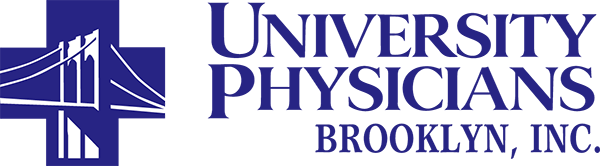 MODIFICATION/ TERMINATION OF RESTRICTIONThis is a modification or termination of the patient’s request of __/__/__ for a restriction of his/her information.This modification or termination is a result of a request from:PatientUniversity Physicians of BrooklynMODIFICATION: The patient’s request for restriction is being modified in the following manner:_______________________________________________________________________________________________________________________________________________________________________________________________________________________________________________________________TERMINATION: The patient’s request for any restriction other than restrictions on PHI paid out of pocket is being terminated. Document reason (if any):_______________________________________________________________________________________________________________________________________________________________________________________________________________________________________________________________Patient agrees to modification/ termination.________________________________________	__________________Signature of Patient or Personal Representative		DatePatient orally agrees to modification/ termination.________________________________________	__________________Signature of University Physicians of Brooklyn Member			DatePatient does not agree to modification/ termination.Modification/ Termination is only applicable after patient notification date of ___/___/___.THIS FORM MUST BE PLACED IN THE PATIENT’S MEDICAL RECORD ON TOP OF THE NOTICE OF ADDITIONAL PRIVACY PROTECTION REQUEST REVIEW FORM.